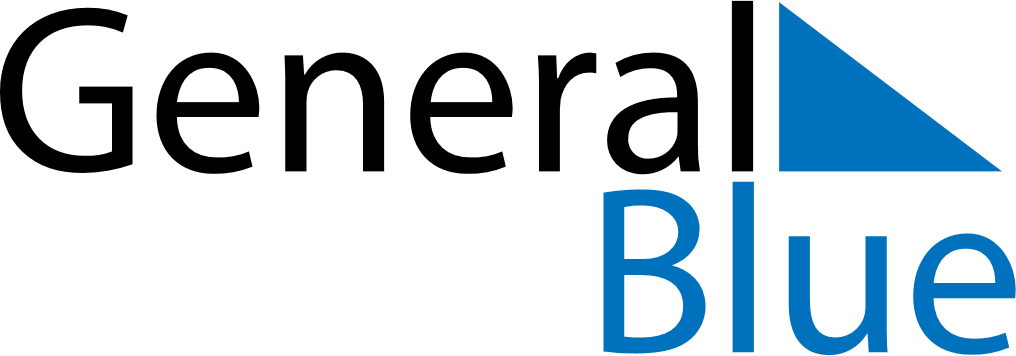 November 2024November 2024November 2024November 2024November 2024November 2024Bennaes, Ostrobothnia, FinlandBennaes, Ostrobothnia, FinlandBennaes, Ostrobothnia, FinlandBennaes, Ostrobothnia, FinlandBennaes, Ostrobothnia, FinlandBennaes, Ostrobothnia, FinlandSunday Monday Tuesday Wednesday Thursday Friday Saturday 1 2 Sunrise: 8:09 AM Sunset: 4:15 PM Daylight: 8 hours and 6 minutes. Sunrise: 8:12 AM Sunset: 4:12 PM Daylight: 8 hours and 0 minutes. 3 4 5 6 7 8 9 Sunrise: 8:15 AM Sunset: 4:09 PM Daylight: 7 hours and 53 minutes. Sunrise: 8:18 AM Sunset: 4:06 PM Daylight: 7 hours and 47 minutes. Sunrise: 8:21 AM Sunset: 4:03 PM Daylight: 7 hours and 41 minutes. Sunrise: 8:24 AM Sunset: 4:00 PM Daylight: 7 hours and 35 minutes. Sunrise: 8:27 AM Sunset: 3:56 PM Daylight: 7 hours and 29 minutes. Sunrise: 8:31 AM Sunset: 3:53 PM Daylight: 7 hours and 22 minutes. Sunrise: 8:34 AM Sunset: 3:50 PM Daylight: 7 hours and 16 minutes. 10 11 12 13 14 15 16 Sunrise: 8:37 AM Sunset: 3:48 PM Daylight: 7 hours and 10 minutes. Sunrise: 8:40 AM Sunset: 3:45 PM Daylight: 7 hours and 4 minutes. Sunrise: 8:43 AM Sunset: 3:42 PM Daylight: 6 hours and 58 minutes. Sunrise: 8:46 AM Sunset: 3:39 PM Daylight: 6 hours and 52 minutes. Sunrise: 8:49 AM Sunset: 3:36 PM Daylight: 6 hours and 46 minutes. Sunrise: 8:52 AM Sunset: 3:33 PM Daylight: 6 hours and 40 minutes. Sunrise: 8:56 AM Sunset: 3:30 PM Daylight: 6 hours and 34 minutes. 17 18 19 20 21 22 23 Sunrise: 8:59 AM Sunset: 3:28 PM Daylight: 6 hours and 29 minutes. Sunrise: 9:02 AM Sunset: 3:25 PM Daylight: 6 hours and 23 minutes. Sunrise: 9:05 AM Sunset: 3:22 PM Daylight: 6 hours and 17 minutes. Sunrise: 9:08 AM Sunset: 3:20 PM Daylight: 6 hours and 11 minutes. Sunrise: 9:11 AM Sunset: 3:17 PM Daylight: 6 hours and 6 minutes. Sunrise: 9:14 AM Sunset: 3:15 PM Daylight: 6 hours and 0 minutes. Sunrise: 9:17 AM Sunset: 3:12 PM Daylight: 5 hours and 55 minutes. 24 25 26 27 28 29 30 Sunrise: 9:20 AM Sunset: 3:10 PM Daylight: 5 hours and 50 minutes. Sunrise: 9:23 AM Sunset: 3:08 PM Daylight: 5 hours and 44 minutes. Sunrise: 9:26 AM Sunset: 3:05 PM Daylight: 5 hours and 39 minutes. Sunrise: 9:29 AM Sunset: 3:03 PM Daylight: 5 hours and 34 minutes. Sunrise: 9:31 AM Sunset: 3:01 PM Daylight: 5 hours and 29 minutes. Sunrise: 9:34 AM Sunset: 2:59 PM Daylight: 5 hours and 24 minutes. Sunrise: 9:37 AM Sunset: 2:57 PM Daylight: 5 hours and 20 minutes. 